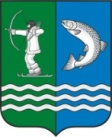 Российская ФедерацияРеспублика КарелияС О В Е ТБЕЛОМОРСКОГО МУНИЦИПАЛЬНОГООКРУГАР Е Ш Е Н И ЕII сессии I созываот 31 октября 2023 года № 14г. БеломорскО Дорожном фонде Беломорского муниципального округа Республики КарелияВ соответствии со статьей 179.4 Бюджетного кодекса Российской Федерации, Федеральным законом от 08 ноября 2007 года № 257-ФЗ «Об автомобильных дорогах и о дорожной деятельности в Российской Федерации и о внесении изменений в отдельные законодательные акты Российской Федерации», Федеральным законом от 06 октября 2003 года № 131-ФЗ «Об общих принципах организации местного самоуправления в Российской Федерации», СОВЕТ РЕШИЛ:1. Создать Дорожный фонд Беломорского муниципального округа Республики Карелия.2. Дорожный фонд Беломорского муниципального округа Республики Карелия (далее – Фонд) - часть средств бюджета Беломорского муниципального округа Республики Карелия, подлежащая использованию в целях финансового обеспечения дорожной деятельности в отношении автомобильных дорог общего пользования местного значения - автомобильных дорог общего пользования в границах Беломорского муниципального округа Республики Карелия (далее – Беломорский муниципальный округ), за исключением автомобильных дорог общего пользования федерального, регионального или межмуниципального значения, частных автомобильных дорог, финансовое обеспечение дорожной деятельности в отношении которых относится к компетенции Беломорского муниципального округа, а также капитального ремонта и ремонта дворовых территорий многоквартирных домов, проездов к дворовым территориям многоквартирных домов населенных пунктов Беломорского муниципального округа.3. Установить, что объем бюджетных ассигнований Фонда утверждается Решением Совета Беломорского муниципального округа Республики Карелия о бюджете Беломорского муниципального округа Республики Карелия на очередной финансовый год и плановый период (далее – бюджет округа) в размере не менее прогнозируемого объема доходов бюджета Беломорского муниципального округа от:1) акцизов на автомобильный бензин, прямогонный бензин, дизельное топливо, моторные масла для дизельных и (или) карбюраторных (инжекторных) двигателей, производимые на территории Российской Федерации, подлежащих зачислению в бюджет округа;2) государственной пошлины за выдачу администрацией Беломорского муниципального округа специального разрешения на движение по автомобильным дорогам транспортных средств, осуществляющих перевозки опасных, тяжеловесных и (или) крупногабаритных грузов, зачисляемой в бюджет округа;3) платы за оказание услуг по присоединению объектов дорожного сервиса к автомобильным дорогам общего пользования местного значения, зачисляемой в бюджет округа;4) поступлений сумм в счет возмещения вреда, причиняемого автомобильным дорогам местного значения транспортными средствами, осуществляющими перевозки опасных, тяжеловесных и (или) крупногабаритных грузов, зачисляемых в бюджет округа;5) поступлений сумм в возмещение ущерба в связи с нарушением исполнителем (подрядчиком) условий муниципальных контрактов или иных договоров, финансируемых за счет средств Фонда, либо в связи с уклонением от заключения таких контрактов или иных договоров;6) безвозмездных поступлений от физических и юридических лиц на финансовое обеспечение дорожной деятельности, в том числе добровольных пожертвований, в отношении автомобильных дорог общего пользования местного значения округа;7) межбюджетных трансфертов из бюджета Республики Карелия бюджету Беломорского муниципального округа на финансовое обеспечение дорожной деятельности.4. Установить, что бюджетные ассигнования Фонда направляются на финансирование следующих расходов:1) расходов, связанных с содержанием автомобильных дорог общего пользования местного значения, в том числе расходов на их паспортизацию, организацию и обеспечение безопасности дорожного движения;2) расходов, связанных с ремонтом автомобильных дорог общего пользования местного значения;3) расходов, связанных с капитальным ремонтом, реконструкцией и строительством автомобильных дорог общего пользования местного значения (включая расходы на инженерные изыскания, разработку проектной документации и проведение необходимых экспертиз);4) расходов на выполнение изыскательских, научно-исследовательских, опытно-конструкторских работ, за исключением работ, предусмотренных пунктом 3 настоящего пункта, связанных с осуществлением дорожной деятельности в отношении автомобильных дорог общего пользования местного значения;5) расходов, связанных с капитальным ремонтом и ремонтом дворовых территорий многоквартирных домов, проездов к дворовым территориям многоквартирных домов населенных пунктов Беломорского муниципального округа, за исключением дворовых территорий многоквартирных домов, проездов к дворовым территориям многоквартирных домов, находящихся в границах земельного участка, на котором расположен многоквартирный дом;6) иных расходов, связанных с финансовым обеспечением дорожной деятельности в отношении автомобильных дорог общего пользования местного значения.5. Порядок формирования и использования бюджетных ассигнований Фонда устанавливается Решением Совета Беломорского муниципального округа.6. Контроль за расходованием средств Фонда осуществляется в соответствии с законодательством Российской Федерации, законодательством Республики Карелия и нормативными правовыми актами Беломорского муниципального округа.7. Настоящее Решение вступает в силу со дня официального опубликования.8. Опубликовать настоящее решение в газете «Беломорская трибуна».Председатель Совета							       Филиппова И.В.Беломорского муниципального округа